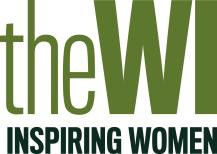 Gift Aid DeclarationBoost your subscription by 25p of Gift Aid for every £1 you payYour membership subscription is split between your WI, your local Federation and the NFWI. The NFWI writes to your WI each year stating the portion that goes to each party and you can also view this on the WI website. Each share of your subscription qualifies as a donation for Gift Aid which is reclaimed by the charity from the tax you pay for the current tax year.Please complete this form and give it to your WI. A copy will be forwarded to your Federation and the NFWI. Your address is needed to identify you as a current UK taxpayer.PLEASE COMPLETE IN BLOCK CAPITALSIn order to Gift Aid your donation you must tick the box below:I want to Gift Aid my donation of £XX and any donation I make in the future or have made in the past 4 years to:Name of WI:		£XX andFederation name: 	£11.30 andThe National Federation of Women’s Institutes (NFWI) £13.10I am a UK taxpayer and understand that if I pay less Income Tax and/or Capital Gains Tax than the amount of Gift Aid claimed on all my donations in that tax year it is my responsibility to pay any difference.My DetailsTitle 		First name 		 Surname 			Full home address 		 Postcode 	Signature	 Date	Please notify the WI if you:want to cancel this declarationchange your name or home address, orno longer pay sufficient tax on your income and/or capital gains.If you pay Income Tax at the higher or additional rate and want to receive the additional tax relief due to you, you must include all your Gift Aid donations on your Self-Assessment tax return or ask HM Revenue and Customs to adjust your tax code.